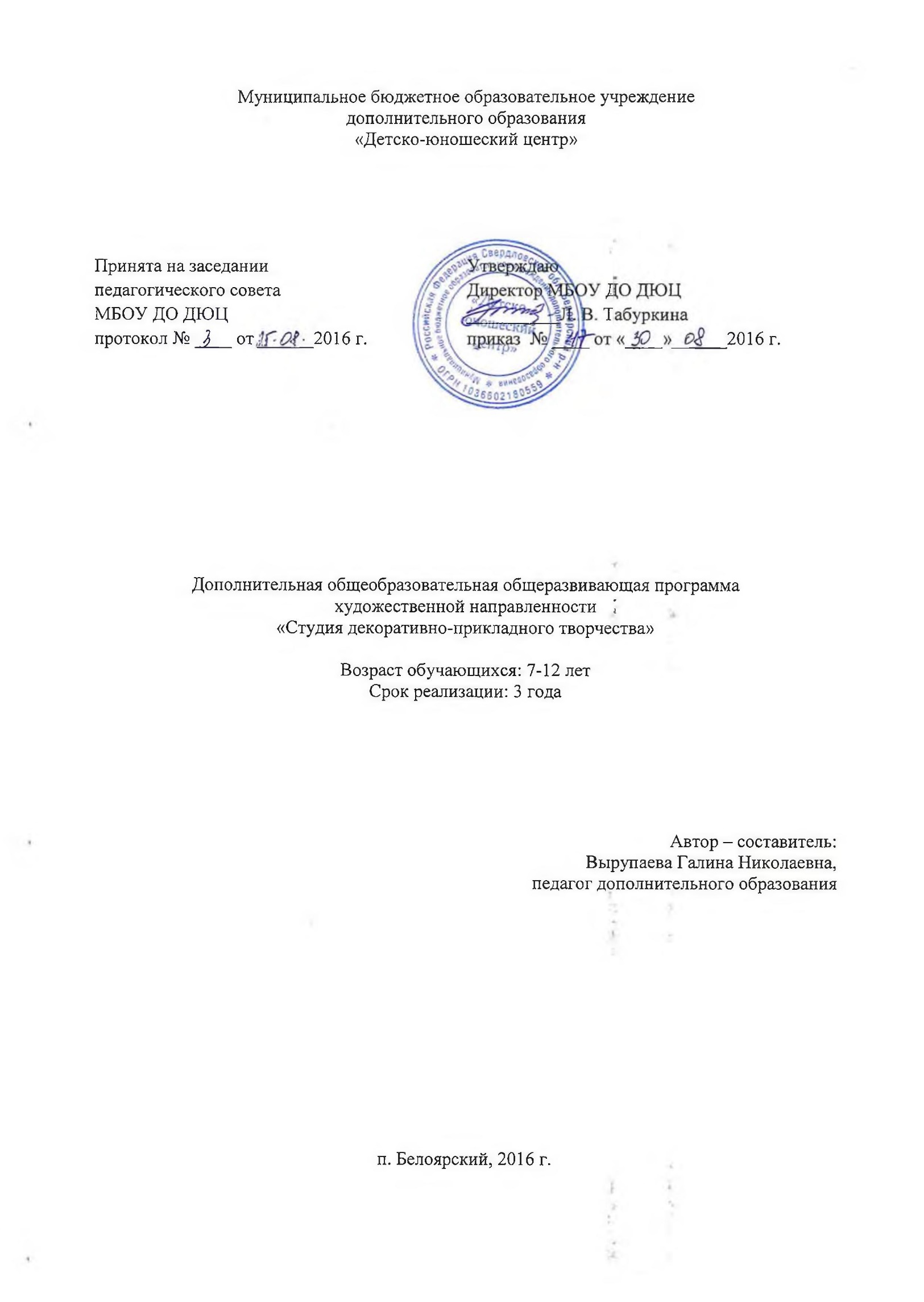 Раздел I. Комплекс основных характеристик программы    1.1. Пояснительная записка Данная дополнительная общеобразовательная общеразвивающая программа «Студия декоративно-прикладного творчества» относится к базовому уровню и имеет художественную направленность.Содержание дополнительной общеобразовательной программы направлено на развитие творческих способностей ребенка и на формирование устойчивой мотивации к выбранному виду деятельности. В ходе ее освоения дети знакомятся с произведениями декоративно-прикладного искусства, народными промыслами нашей Родины, а также приобретают знания и навыки работы с бумагой, разнообразными техниками.В процессе освоение программы накапливаются базовые знания, умения, навыки, используются образовательные технологии, направленные на формирование устойчивой мотивации к выбранному виду деятельности, такие как технологии проблемного, модульного, диалогового, игрового обучения. Актуальность определяется тем, что в последние годы у обучающихся повышается интерес к различным видам декоративно-прикладного творчества. Работа по данной программе предоставляет возможность детям в условиях дополнительного образования в полной мере реализовать свои творческие способности и в дальнейшем использовать их в повседневной жизни.Педагогическая целесообразность программы заключается в том, что, знакомясь с прикладным творчеством, дети не только проявляют себя как творческие личности, но и приобретают необходимые в жизни умения и навыки, развивают мелкую моторику. Целый ряд специальных заданий на наблюдение, сравнение, домысливание, фантазирование служат для достижения этого. Дети имеют возможность изучать этикет, традиции края, принимать участие в конкурсах, акциях и других мероприятиях различных уровней.При реализации программы учитываются возрастные и индивидуальные особенности и склонности каждого ребенка для более успешного творческого развития. Программа включает в себя основные теоретические сведения и практические работы. При этом, изучение материала, связанного с практическими работами, предполагает освоение обучающимися необходимого минимума теоретических сведений с опорой на практические работы. Прежде, чем приступить к практической работе, обучающиеся выполняют эскиз своего изделия на бумаге, подбирают необходимые материалы, инструменты, приспособления. При выполнении практических работ обучающиеся изготавливают изделие сразу, без образцов, проявляя свои художественные и индивидуальные способности. Программа построена по принципу «от простого к сложному». В процессе занятий, накапливая практический опыт в изготовлении работ, обучающиеся от простых изделий постепенно переходят к освоению сложных, от изменения каких-то деталей до моделирования и конструирования авторских поделок. Обучение способствует развитию ребенка в самых различных направлениях: конструкторское мышление, художественный вкус, образное и пространственное мышление. Тематика занятий строится с учетом интересов обучающихся, возможности их самовыражения. В ходе усвоения детьми содержания программы учитывается темп развития специальных умений и навыков, уровень самостоятельности, умение работать в коллективе. Форма проведения занятий – групповая. Программа рассчитана на три года обучения. Занятия проводятся 2 раза в неделю по 2 часа, общим объемом- 144 часа в год (1-2 год обучения). Возраст детей от 7 до 12 лет Отличительной особенностью данной программы от других программ является то, что занятия способствуют не только эстетическому, но и умственному, нравственному развитию обучающихся. Выполняя различные задания, сравнивая свои успехи с успехами других, ребенок познает истинную радость творчества. Организация выставок, использование детских работ для учебных пособий играют существенную роль в воспитании. Программа позволяет многим детям найти своё место в жизни, развить в себе способности творческого самовыражения или просто заняться интересным и полезным делом. Предварительная подготовка детей к занятиям не имеет Цель программы - создание условий для самореализации ребенка в творчестве, воплощения в художественной работе собственных неповторимых черт, своей индивидуальности.  Формирование практических умений работы в различных техниках.Задачи:Метопредметные:- знакомить с основами знаний в области композиции, формообразования, цветоведения и декоративно-прикладного искусства;
-  продолжать формировать образное, пространственное мышление и умение выразить свою мысль с помощью эскиза, рисунка, объемных форм;
-  совершенствовать умения и формировать навыки работы нужными инструментами и приспособлениями при обработке бумаги и других материалов;
-  приобретение навыков учебно-исследовательской работы.
Личностные:
-  пробуждать любознательность в области народного и декоративно-прикладного искусства;
- развивать смекалку, изобретательность и устойчивый интерес к творчеству художника, дизайнера;
- формировать  творческие способности, духовную культуру и эмоциональное отношение к действительности;
- развивать умение ориентироваться в проблемных ситуациях;
-  развивать способность к синтезу и анализу, гибкость и мобильность в поисках решения идей.Формы и методы обучения. Основными формами учебных занятий являются практические занятия. В процессе обучения и воспитания широко используются тематические беседы, игры, викторины, участие в конкурсах и выставках, проектная деятельность. Методы обучения: словесный (рассказ, беседа, лекция). наглядный (показ, демонстрация), практический (работа с эскизом, созданием модели), исследовательский (самостоятельный поиск эскизов, чертежей для разработки моделей, макетов), репродуктивный метод (деятельность обучающихся носит алгоритмический характер, т.е. выполняется по инструкциям, предписаниям, правилам в аналогичных, сходных с показанным образцом ситуациях); используется педагогом для наглядной демонстрации способов работы, выполнения отдельных её элементов при объяснении нового материала.Условия реализации программы. Для организации успешной работы необходимо иметь оборудованное помещение (кабинет), в котором представлены в достаточном объёме наглядно-информационные материалы и оборудование, хорошее освещение. Учитывая специфику работы детей с колющими и режущими инструментами, необходима инструкция по технике безопасности.  Материальное и техническое обеспечение:    крафт-бумага,  картон белый,  клей (клей ПВА, клей-карандаш)  ножницы;  карандаш простой; металлическая линейка;  кисточки для клея; салфетка; клеёнка;  нитки; цветная бумага для принтера;   флипчарт;   краски гуашь; упаковочный картон;  украшающие элементы для декора. Ожидаемые результаты: Обучающиеся должны знать:первоначальные графические понятия;свойства бумаги и картона;способы и приемы измерений;способы и приемы изготовления изделий из разных материалов (бумага, картон, подручный материал);терминологию при чтении специальной литературы;виды соединения и способы их крепления;возможности разных инструментов при изготовлении изделий из различных материалов;технику безопасности.Обучающиеся должны уметь:работать с простейшими эскизами;качественно выполнять сгибы картона и бумаги;выполнять разметку деталей на разных материалах карандашом;вырезать детали различных конфигураций из разных материалов (бумага, картон, подручный материал);выполнять отверстия на поверхности деталей разными инструментами (ножницы, шило, дырокол);склеивать бумагу и картон различными способами с использованием разных клеящих материалов;выполнять окрашивание деталей изделия красящими материалами (гуашь, акварель, цветные карандаши);содержать в порядке рабочее место;самостоятельно осуществлять выбор модели и планировать её изготовление;устранять недостатки в изделии;Форма аттестации. Формой контроля усвоения учебного материала является участие детей в отчетных выставках, конкурсах и фестивалях по декоративно-прикладному искусству различного уровня.  При оценке качества выполняемых заданий осуществляется дифференцированный подход. Сложность заданий и уровень их исполнения зависит как от возраста, так и от индивидуальных особенностей и способностей каждого ребёнка. Учебный план 1-го года обученияСодержание программы 1-го года обучения (144 часа)Тема №1. Введение в образовательную программу.Теория: Особенности занятий. Стартовая презентация.  Инструктаж по технике безопасности. (организационные функции, инструктаж по Т.Б.) техника безопасности. Правила поведения на занятиях детского объединения по интересам.Тема № 2. Из истории происхождения материалов и инструментов. Теория: История возникновение бумаги.Инструменты и материалы необходимые для работы на занятиях (линейка, карандаш, резинка стирательная, ножницы, клей, картон, гофрированная бумага, бумага для офисной техники цветная, канцелярский нож, швейные иголки, цветные нитки, фигурные дыроколы.Тема № 3. Аппликация из бумаги.Теория: Техника и правила выполнения аппликации. Виды аппликаций. Техника и способы вырезывания бумаги. Правила наклеивания аппликации.Практика: Работа с шаблонами, карандашом, ножницами. Изготовление работ в технике обрывная аппликации: объекты природы, герои русских народных сказок, картины различной тематики.Тема № 4 Бумажная пластика.Теория: Правила составления эскиза. Фон. Цветоведение. Выбор сюжета. Инструменты и материалы. Основные техники бумагопластики: техника: «Витая спираль», «Петли», «Пушистый шарик», «Фонарик», «Кулечек», «Пластичная полоска», «Бумажные трубочки». Техника изготовления лепестковых цветов, «Гофрировка».Техника изготовления травы. Техника изготовления шаров; звезд. Техника вырезания бумаги. Техника изготовления поделок из конуса. Техника выполнения рамок для картин. Практика: Изготовление работ в технике: «Витая спираль», «Петли», «Пушистый шарик», (шаблонов, аппликации. Размещение мелких и крупных комочков по вырезному силуэту. Изготовление изделий в технике бумажная пластика.Вырезание и склеивание конуса для игрушки. Изготовление игрушки на основе конуса (львенок, лиса и т.д.), Изготовление панно из полосок бумаги (нарезание полос (разной длины и ширины), создание фона при помощи полос и приклеивание полос на основном картоне для фона. Изготовление панно «Русская деревня» в технике «Бумажные трубочки». Скручивание бумаги в трубочки, склеивание и просушка, покраска трубочек. Изготовление фона, составление композиции из трубочек. Оформление композици.Тема № 5 Техника «Вытынанка».Теория: Вытынанка в истории разных народов. Основные правила выполнения работы в технике «Вытынанка». Инструменты и материалы, необходимые для работы в данной технике. Практика: Выбор сюжета. Изготовление эскизов для работ в технике вытынанка. Поэтапное вырезание выбранного сюжета. Оформление работы. Создание рамки для работы.Тема № 6 Техника «Квиллинг».Теория: Знакомство обучающихся с историей возникновения техники «Квиллинг». История возникновения квиллинга. Техника выполнения плоскостного квиллинга. Термины и понятия, принятые в квиллинге. Инструменты и материалы для квиллинга. Различные виды роллов и их сочетание. Композиционное решение изделия в технике квиллинг. Практика: Разметка листа. нарезание полос, скручивание полосок в роллы, придание заданной формы. Составление композиции из полученных деталей(цветы, животные, насекомые, рыбы и т.д.)Тема № 7 Техника «Изонить»Теория: Знакомство обучающихся с историей возникновения с техникой «Изонить». История возникновения данной техники. Термины и понятия, принятые в технике изонить. Инструменты и материалы, необходимые для работы в технике изонити. Основными видами шитья. Правила заполнение угла и окружности.  Учить работать с линейкой и карандашом.Практика: Разметка по намеченной линии (контура, угла и окружности).  Заполнение простых углов, окружности и овалов. Прошивание простых рисунков из различных углов и способы их заполнения. Изготовление декоративной открытки. Тема № 8 Киригами. Плоскостное киригами.Теория: Знакомство обучающихся с историей возникновения с «Киригами». Создание моделей путём вырезания по шаблону и сложения по разметке. Возможности киригами при создании моделей. Отличие киригами от оригами. Техника симметричного слежения заготовки и разметки контура и линий сгиба по шаблону. Вырезание по контуру и симметричное сложение формы по разметке.Практика: Изучение моделей киригами на образцах, созданных преподавателем. Симметричное сложение бумажной заготовки. Разметка контура и линий сгиба по точкам на шаблоне. Вырезание по контуру и симметричное сложение формы по ’’горбикам" и "впадинам". Изготовление киригами.Тема № 8.1 Объемные и трехмерные фигуры киригами. Теория: Уметь пользоваться режущими предметами и дополнительными инструментами. Контролировать свои действия в процессе выполнения работы. Учить работать сплошные контурные линии от пунктирных линий.Практика: Работать с ножом. Работать сначала с мелкими деталями, а затем работать с крупными. Правильно сгибать листы бумаги и элементы изображения. Правильно работать со схемами.Тема № 9 Скрапбукинг.Теория: Знакомство обучающихся с историей возникновения скрапбукинга и с основными направлениями данного вида творчества.Изучение инструментов для скрапбукинга: разновидности ножниц, разновидности дыроколов, разновидности штампов и использование бросовых материалов. История возникновения скрапбукинга. Основные правила и техника выполнения скрапбукинга. Ознакомить с темами занятий, с правилами поведения не только в учреждении, но и в кабинете. Изучение инструментов для скрапбукинга: разновидности ножниц, разновидности дыроколов, разновидности штампов и использование бросовых материалов.Практика: Изготовление индивидуальных работ различными инструментами. Наклеивание. Обсуждение.Тема № 9.1 Оформление изделий в технике скрапбукинг.Теория: Изучение свойств бумаги, используемой в скрапбукинге и картмейкинге. Типы бумаги, фактура. Знакомство с техникой создания различных эффектов на бумаге. Способы состаривания бумаги. Практика: Выполнять поздравительные открытки и календари в технике скрапбукинг. Создавать рисунки на бумаге с помощью трафаретов, штампов и вспомогательных материалов. Использование воска на бумаге. Создание эффектов: тонированный край, горелый край.Учебный план на 2-ой год обученияСодержание курса 2 года обучения (144 часа)Тема № 1 Введение в образовательную программу.Тема № 2 Введение в БПТ. Работа с бумагой. Теория: Техника безопасности. Правила поведения на занятиях детского объединения по интересам.Тема № 2 Вытынанка. художественное вырезание из бумаги.Теория: Техника безопасности при выполнении работ в технике вытынанка. Повторение основных правил выполнения работ в технике вытынанка. Создание эскизов работ.Практика: Изготовление изделий в технике вытынанка. Вырезание основных элементов вытынанки. Составление из отдельных элементов вытынанки аппликации или орнамента.Тема № 3. Техника квиллинг.Теория: Повторение терминов и понятий, принятых в квиллинге. Повторение базовых форм плоскостного квилинга.Практика: Изготовление изделий в технике квиллинг. Повторение базовых форм плоскостного квиллинга. Создание творческих работ: открытка «С днем рождения»; панно «Бабочка»; панно «Птички»; рамочка для фотографий «Фантазия».Тема № 4   КиригамиТеория: Техника киригами. Повторение техники киригами. Инструменты и материалы для киригами. Выполнение открыток, предметов архитектуры, объемных картин в технике киригами.Тема № 5. Архитектурное киригами.Теория: Понятие архитектурного киригами. Изделия архитектурного киригами и правила их выполнения.Практика: Выполнение архитектурного киригами.Тема № 6.   СкрапбукингТеория: Техника скрапбукинг. Повторение основных элементов данной техники. Материалы и инструменты необходимые для работы.Практика: Изделия в технике скрапбукинг. Выполнение записной книжки и личного дневника в технике скрапбукинг.Тема № 7. ИзонитьТеория: Техника изонить. Повторение терминов и понятий, принятых в технике изонить. Инструменты и материалы, необходимые для работы в технике изонити. Подготовка к работе в «технике» изонить.Практика: Изделия в технике изонить.Равномерное заполнение рисунка и небольших композиций. Изготовление декоративной открытки. Изготовление декоративных композиций в технике изонить.Учебный план 3-го года обученияСодержание программы 3 год обучения (144 часа)Тема № 1 Введение в образовательную программу.Теория: Техника безопасности. Правила поведения на занятиях детского объединения по интересам.Тема № 2 Вытынанка. Техника вытынанка. Теория: Техника безопасности при выполнении работ в технике вытынанка. Повторение основных правил выполнения работ в технике вытынанка.  Создание эскизов работ. Изготовление изделий в технике вытынанка.Практика: Составление из отдельных элементов вытынанки аппликации или орнамента. Создание зеркальной вытынанки. Создание двухцветной вытынанки. Тема № 3   Квиллинг. Техника квиллинг. Теория: Повторение терминов и понятий, принятых в квиллинге. Повторение базовых форм квиллинга. Квиллинг в интерьере.Практика: Квиллинг в интерьере. Создаем композиции из цветов по эскизу обучающегося, оформление ваз, коробочек и других мелких деталей в интерьере дома.Тема № 4 Киригами.   Теория: Техника киригами. Повторение техники киригами. Инструменты и материалы для киригами. Русские народные сказки.  Киригами в сказках. Тунели. Практика:Техника составления композиции и изготовления панно с изображением сюжетов из сказов Бажова с применением техники киригами. Оформление панно.Тема №   5 Изонить.       Техника изонить.Теориям: Повторение терминов и понятий, принятых в технике изонить. Инструменты и материалы, необходимые для работы в технике изонити.  Подготовка к работе в технике изонить.Практика: Изонить в интерьере. Изготовление декоративных композиций в технике изонить. Изготовление декоративной подушки в технике изонить. Изготовление картины в технике изонить.Тема № 6. СкрапбукингТеория: Повторение основных элементов данной техники. Материалы и инструменты необходимые для работы.   Изделия в технике скрапбукинг.Практика: Изготовление фотоальбома и декоративного панно в технике скрапбукинг.Ожидаемый результат1 год обученияПо окончании первого года обучения, обучающиеся должны знать:свойства бумаги;приемы работы с бумагой;правила безопасной работы с ножницами, циркулем, шилом, красками, клеем;графические изображения (рисунок, эскиз, чертеж);технологическую последовательность изготовления изделий из бумаги.По окончании первого года обучения, обучающиеся должны уметь:организовать рабочее место;пользоваться линейкой, угольником, циркулем, ножницами, шилом;выполнять эскизы несложных плоских деталей;выполнять разметку по шаблону и чертежу;моделировать, применяя клеевую и бесклеевую технологию.создавать несложные формы, по образцу в изучаемые в течение года техниках;2 год обученияПо окончании второго года обучения, обучающиеся должны знать:эстетика, основные признаки предмета, характеристики предмета, размер и реальная величина, выразительность формы. Качества гармонической формы. Цвет и цветосочетание. История развития дизайна.По окончании второго года обучения, обучающиеся должны уметь:последовательно вести работу (замысел, эскиз, выбор материала и способов изготовления, готовое изделие);работать нужными инструментами и приспособлениями;сознательно использовать знания и умения, полученных на занятиях для воплощения собственного замысла в бумажных объемах и плоскостных композициях.3 год обученияПо окончании третьего года обучения, обучающиеся должны знать:понятия: композиция, формообразование, цветоведение;роль дизайна в разработке изделия;методы и приемы изготовления изделий в изученных техниках;инструменты и материалы, применяемые в изученных техниках.По окончании третьего года обучения, обучающиеся должны уметь:самостоятельно решать вопросы конструирования и изготовления работ в изученных техниках;уметь в доступной форме подчеркивать красоту материалов, форм, конструкций при создании авторских проектов;вести поисковую работу по подбору печатных материалов, необходимых для создания изделий в изучаемых техниках.Материально-техническое обеспечение программыРабочие столы;Стулья- 15 шт.;Магнитная доска, магниты;Шаблоны;Образцы работ;Ножницы-15 шт.Цветная бумага (двухсторонняя, плотная) и картон.Полоски для квиллинга;Карандаши, ластик;Клей-карандашь-15 шт., клей ПВА;Салфетки на стол; Учебно – методические материалы для обучающихся и педагога.1. Волшебный квиллинг. Лучшие проекты. Элизабет Моуд. Издательская группа «Контэнт№. 25.07.2012г. 2. Волшебные снежинки из бумаги. Более 100 проектов для вырезания. Никитина Мария. Издательский книжный клуб «Клуб Семейного Досуга». 16.09.2013г.3. Архитектурное киригами и вытынанка. Шаблоны для выполнения изделий внутри. Маргунова Клавдия Петровна. Издательский книжный клуб «Клуб Семейного Досуга». 12.08.2015г.4. Волшебные снежинки из бумаги и бисера 6+. Зайцева Анна А. – М.:Эксмо, 2012.- 64 с. Ил. – (Азбука рукоделия). 5. Конспекты занятий: «Обрывная аппликация-Танк(подарок папе)», «Знакомство с правилами техники безопасности на занятиях по «Изонити», «Изонить выполнение основных приемов изонити», «Изонить. Зимняя фантазия», «Русская матрешка. Аппликация в техники квиллинг», «Матрешка из пластилина с использованием бросового материала», «Бумажные лепестковые цветы», «Объемное конструирование игрушки в технике киригами «Сказочная птица», «Изготовление потолочного модуля способом киригами» и т.д.3. Наглядный материал: - Папки с чертежами общего вида и отдельных деталей. - Таблицы графических обозначений. - Папка с иллюстрациями, альбом с фотографиями готовых поделок. - Технологические схемы изготовления некоторых поделок. - Образцы моделей и поделок. 4. Раздаточный материал: - Чертежи моделей, развертки моделей. - Схемы изготовления поделок - Шаблоны и трафареты.№ п/пТемаКоличество часовКоличество часовКоличество часовФормы проведения занятияФорма подведения итогов(контроля).№ п/пТемаВсегоТеорияПрактикаФормы проведения занятияФорма подведения итогов(контроля).1Введения в образовательную программу. 22-Беседа, знакомство, анкетирование.2Введение в ДПТ. Работа с бумагой22-Беседа Наблюдение.Коллективное обсуждение, Зачет.3Аппликация из бумаги.211Беседа Наблюдение.Коллективное обсуждение, Зачет.4Бумажная пластика1038Наблюдение. Беседа.Самооценка.5Вытынанка. Художественное вырезание из бумаги.24420Беседа, Педагогическое наблюдение.Тестирование,  6Квиллинг. Бумажная филигрань.48542Беседа, наблюдение.7Изонить16214Беседа, тестирование, наблюдение.8Киригами. Бумажный мир.22319Собеседование, Наблюдение.Тестирование. 9Скрапбукинг18414Зачет по итогам полученных знаний.Итого:14426119№ п/пТемаКоличество часовКоличество часовКоличество часовФормы проведения занятияФорма подведения итогов(контроля).№ п/пТемаВсегоТеорияПрактика1Введение в образовательную программу.22-Беседа, знакомство, анкетирование.2Введение в БПТ. Работа с бумагой20416Беседа Наблюдение.Коллективное обсуждение, 3Вытынанка24420Беседа Наблюдение.Коллективное обсуждение, 4Квиллинг48642Наблюдение. Беседа.Самооценка.5Изонить12210Беседа, Педагогическое наблюдение.Тестирование,  6Киригами22319Беседа, наблюдение.7Скрапбукинг16412Тестирование. Итого:14425119№ п/пТемаКоличество часовКоличество часовКоличество часовФормы проведения занятияФорма подведения итогов(контроля).№ п/пТемаВсегоТеорияПрактикаФормы проведения занятияФорма подведения итогов(контроля).1Введение в образовательную программу.22-Беседа, знакомство, анкетирование.2Вытынанка. Художественное вырезание из бумаги.24222Беседа Наблюдение.Коллективное обсуждение, Зачет.3Квиллинг. Бумажная филигрань.38533Беседа Наблюдение.Коллективное обсуждение, Зачет.4Киригами. Бумажный мир.24420Наблюдение. Беседа.Самооценка.5Изонить30327Беседа, Педагогическое наблюдение.Тестирование,  6Скрапбукинг24321Беседа, наблюдение.Зачет по итогам полученных знаний.7               Итого:14219123Беседа, тестирование, наблюдение.Тестирование.